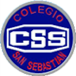 mramosprofesora@gmail.com  Evaluación N° 3 Segundo Semestre “LENGUAJE Y COMUNICACIÓN”  Segundo  BásicoNombre: _______________________________________________Fecha de Entrega: 20-11-201.- ENCIERRA EN UN CÍRCULO DE COLOR ROJO LA PALABRA QUE ESTÁ CORRECTAMENTE ESCRITA, SEGÚN LA IMAGEN (4pts)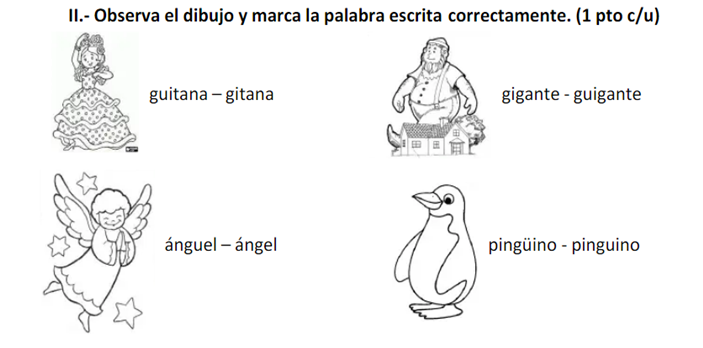 2.- LEE EL SIGUIENTE POEMA Y MARCA LA REPUESTA CORRECTA (4pts)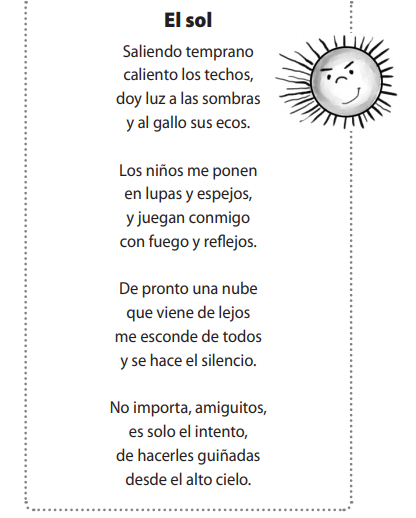 1.- ¿Cuántas estrofas tiene el poema leído? a) 16 estrofas					b) 4 estrofas			c) 1 estrofa2.- ¿A qué momento del día se refiere la primera estrofa? a) Al amanecer					b)  Al mediodía			c) A la noche3.- ¿Cuántos versos tiene cada estrofa?a) 16 versos					b) 4 versos				c) 1 verso4.- ¿Cuántos versos tiene en total el poema?a) 16 versos					b) 4 versos				c) 1 verso3.- COMPLETA CON  fl   O    fr  SEGÚN CORRESPONDA PARA COMPLETAR LA PALABRA (4pts)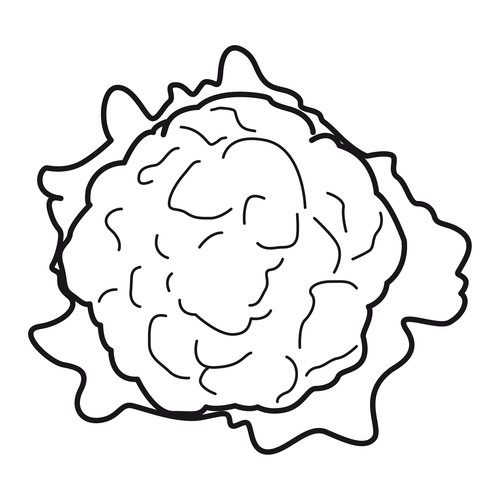 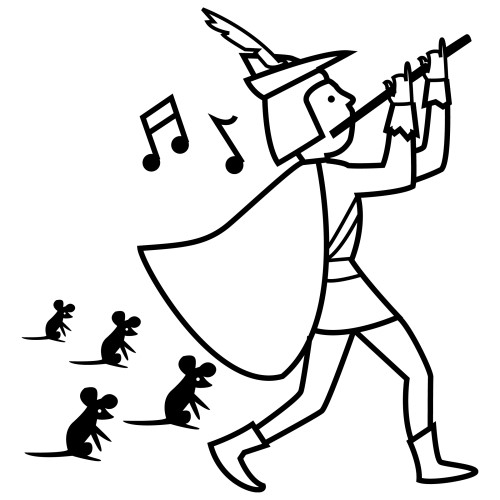 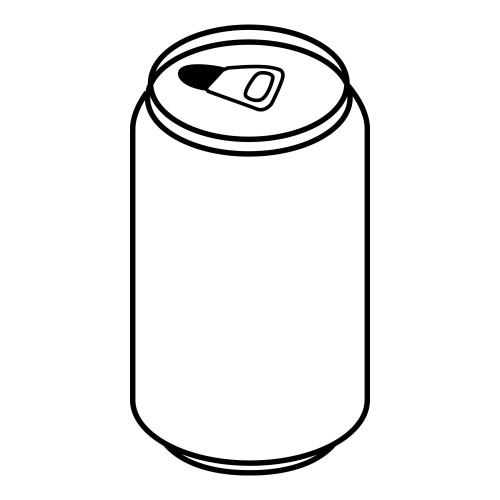 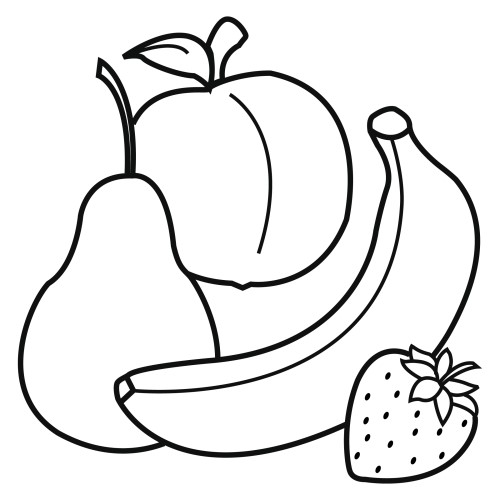 Coli____or	                _____autista                   Re____ esco				____uta4.- ESCRIBE EL NÚMERO DE CADA ABREVIATURA CON EL SIGNIFICADO QUE REPRESENTA (4pts)1) Sr. 				________Usted2) Ud.                                             ________etcétera3) pág.				________Señor4) etc.				________página.                                                                       